Friday 22nd November 2019SpellingsUse the keyboard below to practise your spellings.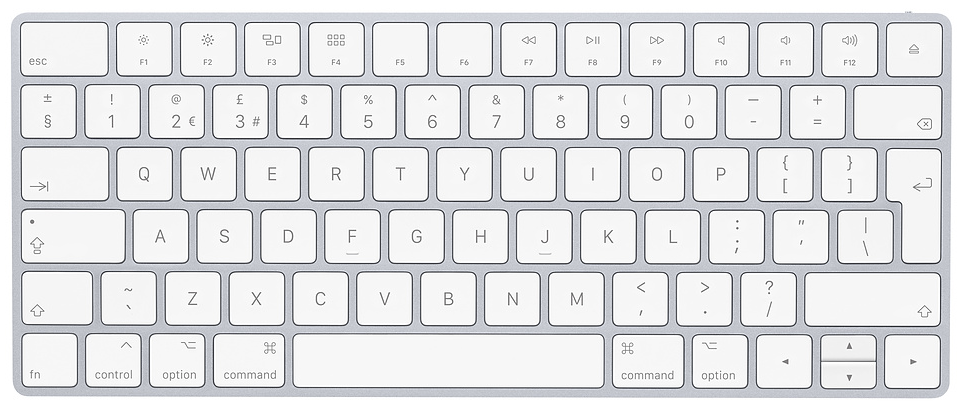 icytwicecellcityfancysurfaceslicereplace